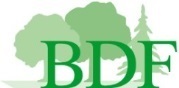 Hiermit melde ich mich / wir uns verbindlich zur Veranstaltung an:Der Kostenbeitrag beträgt 50 € / pro Person inkl. Verpflegung:  (* Für BDF-Mitglieder und MitarbeiterInnen von Wald und Holz NRW ist die Teilnahme kostenfrei.)Da die Teilnehmerzahl begrenzt ist, legt das in der Geschäftsstelle verzeichnete Anmeldedatum Ihre Teilnahme fest.
!!! Bitte überweisen Sie den Kostenbeitrag erst nach Teilnahmebestätigung (Versand ab Juli 2019) durch die BDF-Geschäftsstelle!!!Die Rechnung für den Kostenbeitrag der Teilnehmer, die weder BDF-Mitglied noch MitarbeiterInnen von Wald und Holz NRW sind, senden Sie bitte an:Verbindliche Anmeldung zur VeranstaltungSenden Sie bitte Ihre schriftliche Anmeldungenbis zum 06.09.2019 ausschließlich an:IV. Gelsenkirchener VerkehrssicherheitstagBund Deutscher Forstleute„Wald, Bäume und Sicherheit“Landesverband Nordrhein-WestfalenLandesgeschäftsstelleMarkstrasse 2am 25.09.2019 ab 9:00 Uhr58809 Neuenradekontakt@bdf-nrw.deNameVornameMailFunktionBDF *Wald und Holz NRW *Name / Institution:Name / Institution:Strasse / Nr.:PLZ / Ort: